Župa Presvetog Srca Isusova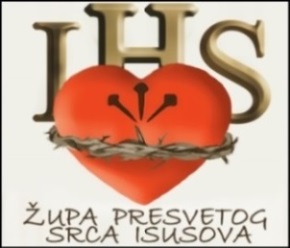 Palmotićeva 31, ZagrebŽUPNI LISTIĆ broj 367nedjelja, 25. rujna 2022. 26. NEDJELJA KROZ GODINU EVANĐELJE: Lk 16, 19-31U ono vrijeme: Reče Isus farizejima: „Bijaše neki bogataš. Odijevao se u grimiz i tanani lan i danomice se sjajno gostio. A neki siromah, imenom Lazar, ležao je sav u čirevima pred njegovim vratima i priželjkivao nasititi se onim što je padalo s bogataševa stola. Čak su i psi dolazili i lizali mu čireve.Kad umrije siromah, odnesoše ga anđeli u krilo Abrahamovo. Umrije i bogataš te bude pokopan. Tada u teškim mukama u paklu, podiže svoje oči te izdaleka ugleda Abrahama i u krilu mu Lazara pa zavapi: ’Oče Abrahame, smiluj mi se i pošalji Lazara da umoči vršak svoga prsta u vodu i rashladi mi jezik jer se strašno mučim u ovom plamenu.’ Reče nato Abraham: ’Sinko! Sjeti se da si za života primio dobra svoja, a tako i Lazar zla. Sada se on ovdje tješi, a ti se mučiš. K tome između nas i vas zjapi provalija golema te koji bi i htjeli prijeći odavde k vama, ne mogu, a ni odatle k nama prijelaza nema.’Nato će bogataš: ’Molim te onda, oče, pošalji Lazara u kuću oca moga. Imam petero braće pa neka im posvjedoči da i oni ne dođu u ovo mjesto muka.’Kaže Abraham: ’Imaju Mojsija i Proroke! Njih neka poslušaju!’ A on će: ’O ne, oče Abrahame! Nego dođe li tko od mrtvih k njima, obratit će se.’ Reče mu: ’Ako ne slušaju Mojsija i Prorokâ, neće povjerovati sve da i od mrtvih tko ustane.’“KOMENTAR:Što bogataš radi? On vodi neuredan život. Život koji vodi u propast. Sv. Luka mu ne spominje imena, dakle to je jedan univerzalan čovjek, to je jedna opća poduka koja se može primijeniti na svakoga, pa i na mene. Zato ću se pitati: Kamo vodim svoj život, tj. kamo me vode moji postupci? Jesam li svakodnevno poslušan Sv. Pismu i imam li osjećaja za bližnjega? Čime je Lazar zaslužio nebo? Svojom mukom i Božjim milosrđem. Koliko sam ja strpljiv u svojim mukama i patnjama, svome križu i poniženjima?            Kakav odnos vlada u obitelji bogataša? Prije se nisu brinuli za „sutra“, svatko je živio svoj život i nije im bilo stalo do „života duše“. Taj se odnos mijenja, sada bogataš pokazuje interes za braću, ali prekasno. Oni su otvrdnuli u srcu i njihova je vjera „ishlapila“ tako da ne vjeruju ni Pismima, ni mrtvima, ni živima, ni uskrsnulima! Dakle, oni neće povjerovati! A pitanje je: Kada ću ja povjerovati i onda i živjeti za nebo? Što je potrebno da mene „uzdrma“? Što je potrebno za moje obraćenje? Je li mi dovoljno ono što svakodnevno molim, razmišljam, čitam..?            Evanđelje pokazuje da ima vrijeme popravka, prijelaza s jedne na drugu stranu, kad se može vrludati i opet vratiti na pravi put, ali ima i vrijeme konačnog određenja, kada više nema povratka ni prijelaza. Tu si gdje jesi! Mi smo još uvijek u vremenu kad možemo „doći k sebi“, promijeniti puno toga na bolje, „umnožiti vjeru, učvrstiti nadu, usavršiti ljubav“. Zato misli na ono vrijeme kada toga više neće biti i kroči putem Božjih zapovijedi! Koliko, dakle, mislim na svoj zagrobni život, gdje ću završiti poslije smrti i hoće li to biti „u krilu Abrahamovu“?										P. StipoPonedjeljak 	(26. 09.): Sv. Kuzma i Damjan, liječnici i mučenici; spom.Utorak 	(27. 09.): Sv. Vinko Paulski; spomendanČetvrtak 	(29. 09.): Sv. Mihael, Gabriel i Rafael, arkanđeli; blagdanPetak 		(30. 09.): Sv. Jeronim, prezbiter i crkveni naučitelj; spomendanSubota 	(  1.10.): Sv. Terezija od Djeteta Isusa, crk. nauč.; spomendanNedjelja 	(  2.10.): 27. kroz godinu C.U ponedjeljak, 26. 09. počinje novi režim ulaska u crkvu i kuću. Zbog radova na obnovi neće se moći koristiti porta do 17 sati popodne. Tako je alternativni ulaz od 7 ujutro u Draškovićevoj 54, a što nam je omogućilo Zagrebačko elektrotehničko poduzeće, kojemu puno zahvaljujemo i preporučamo u vaše molitve. Dakle, za jutarnju sv. Misu u 7 sati malo prije će biti otključana vrata na uglu našeg parka i tu će se kroz utvrđeni koridor prolaziti do pastoralnog centra. Molimo sve da se drže reda i pristojnosti, ne prave galamu niti nakon njihove porte hodaju izvan koridora. I o našem ponašanju ovisi ova mogućnost koja nam je uistinu velika i besplatna usluga. Od sutra ulaz kroz Draškovićevu 54!U srijedu 28.9. u 19.30 sv. Misa za članove i podupiratelje inicijative 40 dana za život, nakon hoda kroz grad.  U subotu 1. 10. osim što je Prva subota, pobožnost BD Mariji i dan molitve za nova duhovna zvanja, ujedno je završetak zagrebačke sinode i svečana sv. Misa u Mariji Bistrici u 11.00 sati, a što je ujedno i proslava 25 godina biskupstva kardinala Bozanića. Svi su pozvani u M. Bistricu.Župni vjeronauk odvijat će se prema rasporedu na oglasnim pločama, a ovo su dopune rasporeda: peti razred: petak - 15:00šesti i sedmi razred (imat će zajedno): petak - 9:30 ili 16:00Krizmanici: ponedjeljak - 16:30; utorak - 16:00; četvrtak - 8:30 ili 17:00Ako bude potrebno, raspored ćemo doraditi.Nastavljamo našu molitvu krunice na Kamenitim vratima ponedjeljkom u 20 sati. Nakane: za obitelji i obnovu. Župni ured radi od ponedjeljka do petka, od 9.30 do 10.30 i od 17.00 do 18.00 sati u Pastoralnom centru.Od nedjelje 4. rujna do daljnjega su sv. mise nedjeljom u 8, 9.30, 11, 12.15, 17 i 19 sati (nema mise u 7 sati).GOSPODIN SLIJEPIMA OČI OTVARASveto pismo vrlo često slikovito prikazuje odnos bogatstva i siromaštva pri čemu onaj materijalno siromašan zaprima vječni život u raju, a onaj materijalno bogat vječnu kaznu u paklu. Prikazano je to vrlo crno-bijelo. Mislim da je najveći problem bogataša taj što čitav život nije primijetio Lazara ispred sebe. Osoba koja je toliko vapila za pomoći nalazila mu se ispred nosa, a on nije ni trenpuo. Možda mu je Bog upravo dao Lazara kao priliku da svojim djelima obogati svoju duhovnost, ali nije ju iskoristio. Bogatstvo koje je smatrao životnom nagradom bilo je ujedno i njegov križ jer ga je sputavalo u gledanju svijeta oko sebe.Bog nam stalno šalje nekoga u naš život, možda su te osobe poslane nama kako bi preko njih Bog djelovao na nas, a možda smo mi ti preko kojih Bog djeluje. Kako god bilo, moramo prihvatiti ono što nam Bog daje, bilo to križ ili nagrada. Možda se i pred našim vratima krije Lazar, a da toga nismo ni svjesni. I kao što psalam kaže „Gospodin slijepcima oči otvara“ možemo zamoliti Gospodina da uvijek drži naše oči otvorenima kako bismo znali prepoznati što pred nas stavlja i djelovati kako je ispravno.Petra Kuk26. NEDJELJA KROZ GODINU – 25. RUJNA  2022.26. TJEDAN KROZ GODINU    26. IX – 1. XŽelite li da i drugi župljani, znanci ili prijatelji župni listić primaju e-poštom? Predložite im da pošalju e-pismo s naslovom „Želim ŽL e-poštom“ na info@ok-merz.hr   Ako ne želite primati župni listić učinite to na istu e-adresu.OBAVIJESTIS   V   E   T   E     M   I   S   ES   V   E   T   E     M   I   S   EI S P O V I J E D A N J EI S P O V I J E D A N J EI S P O V I J E D A N J EVRIJEMEMISNIKVRIJEME GOVORNICA 1AGOVORNICA 1B8:00P. VLAH7:30 – 9:00P. SKELIN9:30P. BALATINAC9:00 – 10:30P. NAGYP. BILIĆ11:00P. BILIĆ10:30 – 12:00P. VLAHP. ŠESTAK12:15P. JUNUŠIĆ12:00-13:00P. ŠTAMBUKP. BALATINAC17:00P. ŠTAMBUK16:30 – 18:00P. BILIĆP. VLAH19:00P. SKELIN18:00 – 19:30P. JUNUŠIĆP. BIJELIĆSVETE MISESVETE MISE               I    S    P    O    V    I    J    E    D                 G    O    V    O    R    N    I    C    A    1 A               I    S    P    O    V    I    J    E    D                 G    O    V    O    R    N    I    C    A    1 A               I    S    P    O    V    I    J    E    D                 G    O    V    O    R    N    I    C    A    1 A               I    S    P    O    V    I    J    E    D                 G    O    V    O    R    N    I    C    A    1 A               I    S    P    O    V    I    J    E    D                 G    O    V    O    R    N    I    C    A    1 A               I    S    P    O    V    I    J    E    D                 G    O    V    O    R    N    I    C    A    1 A               I    S    P    O    V    I    J    E    D                 G    O    V    O    R    N    I    C    A    1 ASAT:MISNIKISPOVIJEDPONEDJELJAKUTORAKSRIJEDAČETVRTAKPETAKSUBOTA7:00P. VLAH6:30 – 8P. JUNUŠIĆP. JUNUŠIĆP. JUNUŠIĆP. JUNUŠIĆP. JUNUŠIĆP. JUNUŠIĆ8:00P. SKELIN9:00P.BALATINAC8 – 9:30P. VLAHP. VLAHP. VLAHP. VLAHP. VLAHP. VLAH12:00P. NAGY11 – 12:30P. BIJELIĆ P. SKELINP. BIJELIĆ P. SKELINP. BIJELIĆ P. SKELINP. BIJELIĆ P. SKELINP. BIJELIĆ P. SKELINP. BIJELIĆ P. SKELIN18:30P.ŠTAMBUK18-19:30P. BILIĆP. BILIĆP. BILIĆP. BILIĆP. BILIĆP. BILIĆ